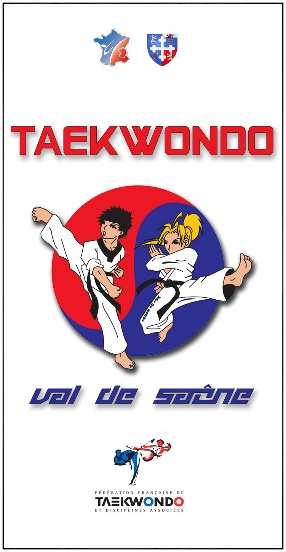 TAEKWONDO VAL DE SAONE« Mairie »01390 CIVRIEUXTél : 06.37.35.20.76FICHE D’ESSAINom : ………………………………………………………………….Prénom : ……………………………………………………………..Date de naissance : ……………………………………………..Adresse : ……………………………………………………………..Ville et code postal : ………………………………………………………………………..Téléphone : Domicile : ………………………………..	Portable : ……………………………………..Mail : ……………………………………………………………………POUR LES MINEURS : Responsable légal – Père – Mère – Tuteur (1)Nom : ………………………………………………………………….Prénom : ……………………………………………………………..Date de naissance : ……………………………………………..Adresse : ……………………………………………………………..Ville et code postal : ………………………………………………………………………..Téléphone : Domicile : ………………………………..	Portable : ……………………………………..Mail : …………………………………………………………………… Autorise ma fille, mon fils (1) : ………………………………………………………. à effectuer DEUX ESSAIS gratuits au sein de l’association « Taekwondo Val de Saône » en : TAEKWONDO ADULTES TAEKWONDO ENFANTS 8/12ans TAEKWONDO ENFANTS 4/8ans BABY TAE BODY FIGHT Je décharge l’association « TAEKWONDO VAL DE SAONE » de toute responsabilité en cas d’accident.									À Civrieux, le ……………………………….									Signature : (1) Rayer les mentions inutiles